  Государственное казенное учреждение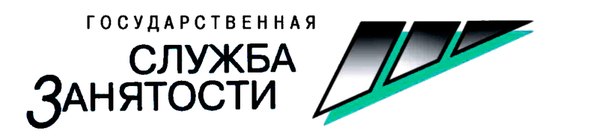  «Североуральский центр занятости»На портале "Работа в России" запущен специальный раздел для инвалидовВ целях содействия трудоустройству гражданам, с ограниченной трудоспособностью ГКУ «Североуральский ЦЗ» предлагает Вам воспользоваться Порталом «Работа в России»  WWW.TRUDVSEM.RU , который является федеральной государственной информационной системой Федеральной службы по труду и занятости.На портале доступен специальный раздел для граждан с ограниченными возможностями. В данном разделе представлена информация о существующих социальных услугах для инвалидов и правилах их оформления, а также информация о том, на какую поддержку со стороны государства могут рассчитывать граждане, ухаживающие за инвалидами. Кроме того, пользователям портала стал доступен фильтр «Квотируемое рабочее место», отражающий количество у работодателя свободных квотируемых рабочих мест для инвалидов». Еще одним нововведением в разделе «Работа для инвалидов» стала возможность указать, в соответствии с какими ограничениями функций жизнедеятельности системе необходимо осуществить подборку предложений по трудоустройству. Всего в настоящее время в Общероссийской базе вакансий «Работа в России» (www.trudvsem.ru) размещено свыше 1,1 млн. вакансий по всей стране, из которых более 61 тысячи для инвалидов.Теперь искать работу стало намного проще. В ГКУ «Североуральский ЦЗ» оборудовано рабочее место для помощи гражданам в поиске подходящей работы.Отличиями Портала являются:Бесплатность для пользователей;Надежность контрагентов;Поддержка со стороны органов государственной службы занятости населения. Вакансии и работодатели на Портале подлежат тщательной проверке. Если необходима помощь в поиске необходимой вакансии либо регистрации и размещению резюме на портале, Вы можете обратиться по адресу: г.Североуральск, ул.Ватутина, 24 в каб. №8  или в каб. №12Дополнительная информация по телефону 8(34380) 2-44-80Все сервисы портала «Работа в России» БЕСПЛАТНЫ!     